"باسمه تعالی"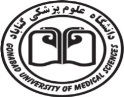 برنامه هفتگی سرکار خانم دکتر صادق مقدم نیمسال اول 1401 -1400"باسمه تعالی"برنامه هفتگی جناب آقای دکتر عجم نیمسال اول  1401 -1400"باسمه تعالی"برنامه هفتگی سرکار خانم خوشخو نیمسال اول 1401 -1400"باسمه تعالی"برنامه هفتگی سرکار خانم مرادی نیمسال اول 1401 -1400"باسمه تعالی"برنامه هفتگی جناب آقای دکتر مهدی بصیری مقدم  نیمسال اول  1401 -1400"باسمه تعالی"برنامه هفتگی جناب آقای دانشفر نیمسال اول 1401 -1400"باسمه تعالی"برنامه هفتگی سرکار خانم ابویسانی نیمسال اول  1401 -1400"باسمه تعالی"برنامه هفتگی جناب آقای دکتر محمدپور نیمسال اول  1401 -1400       ساعت    ایام هفته10-812-1016-1418-1620-18شنبهپرستاری سالمندی سالم و فعال(1 ارشد)کیفیت زندگی در دوره سالمندی ( 1 ارشد سلامت سالمندی )یکشنبهپرستاری سالمندی 2 (3 ارشد )پرستاری سالمندی 3(3 ارشد )پرستاری بهداشت روان (4 پرستاری )دوشنبهمفاهیم و مبانی سالمند شناسی (1 ارشد سلامت سالمندی )تغذیه سالمندان (1 ارشد )سه شنبهچهار شنبهپرستاری بیماریهای روان 5 پرستاریپنج شنبهساعتایام هفته10-812-1016-1418-1620-18شنبهپدافند غیر عامل و نقش پرستاری( 3 ارشد داخلی جراحی)پرستاری سلامت جامعه و خانواده ( گروه های آسیب پذیر)(3 ارشد سلامت جامعهاپیدمیولوژی در سالمندی1 ارشد سلامت سالمندیمشترکیکشنبهاپیدمیولوژی در سالمندی 1 بررسی وضعیت سلامت سالمند( ا ارشد )روش تحقیق ( 1 ارشد سلامت سالمندی )مفاهیم و مبانی سالمند شناسی(1ارشد سلامت سالمندی ) بیولوژی و فیزیولوژی سالمندی ( 1 ارشد)دوشنبهساختارها و سیستم های مراقبتی( 3 ارشد)پرستاری سالمندی3 ( 3 ارشد )پرستاری مراقبت های جامع دیالیز سه شنبهپرستاری مراقبت های ویژه 7 چهار شنبهپنج شنبهساعتایام هفته10-812-1016-1418-1620-18شنبهتغذیه سالمندان( 1 ارشد سلامت سالمندی )یکشنبهدوشنبهسه شنبهچهار شنبهپنج شنبهساعتایام هفته10-812-1016-1420-1624-20شنبهاپیدمیولوژی در سالمندان(1ارشد پرستاری سالمندی)یکشنبهدوشنبهسه شنبهچهار شنبهپنج شنبهساعتایام هفته10-812-1016-1418-1620-18شنبهیکشنبهپرستاری داخلی جراحی1 (1 ارشد پرستاری اورژانس)آمار و روش تحقیق (1ارشد پرستاری اورژانس)روش تحقیق(1ارشد سلامت سالمندی)پایش وضعیت سلامت دوشنبهفوریت های داخلی پیشرفته 1 سه شنبهبررسی وضعیت سلامت (3 پرستاری)چهار شنبهنشانه شناسی و معاینات بدنی (2فوریت ن )پرستاری مراقبت های جامع CCUپنج شنبهساعتایام هفته10-812-1016-1418-1620-18شنبهیکشنبهپرستاری اورژانس در بحران دوشنبهپرستاری سالمندی3 (3ارشد پرستاری سالمندی)سه شنبهپرستاری مراقبت های ویژه پرستاری سالمندان1 گوارش پرستاری در بحران:عملی  (6پرستاری)چهار شنبهپرستاری سالمندان1ارتوپدیپنج شنبهاصول و مهارتهای پرستاریاصول و مهارتهای پرستاریساعتایام هفته10-812-1016-1418-1620-18شنبهیکشنبهدوشنبهپرستاری از اختلالات مزمن عملی (3ارشد داخلی جراحی)سه شنبهچهار شنبهپرستاری سالمندان1 ارتوپدی ( 3 پرستاری ) پنج شنبهساعتایام هفته10-812-1016-1418-1620-18شنبهروش تحقیق پیشرفتهزبان تخصصیپرستاری از اختلالات مزمن یکشنبهارزیابی های تشخیصینظریه های پرستاریدوشنبهبررسی وضعیت سلامت(1 ارشد پرستاری سالمندی)پرستاری انکولوژیسه شنبهپرستاری سالمندان 2  ( قلب)چهار شنبهمفاهیم پایه پرستاری (سرطان)پنج شنبه